Комитет по развитию и интеллектуальной собственности (КРИС)Тридцатая сессияЖенева, 24–28 апреля 2023 годаОТЧЕТ ОБ ОЦЕНКЕ ПРОЕКТА «ПОВЫШЕНИЕ РОЛИ ЖЕНЩИН В ИННОВАЦИОННОЙ И ПРЕДПРИНИМАТЕЛЬСКОЙ ДЕЯТЕЛЬНОСТИ: ПООЩРЕНИЕ ИСПОЛЬЗОВАНИЯ СИСТЕМЫ ИНТЕЛЛЕКТУАЛЬНОЙ СОБСТВЕННОСТИ ЖЕНЩИНАМИ В РАЗВИВАЮЩИХСЯ СТРАНАХ»Документ подготовлен специалистом по оценке и исследованиям в области развития г-жой Анитой Лейтгеб, Вена 	В приложении к настоящему документу представлен внешний независимый отчет об оценке проекта «Повышение роли женщин в инновационной и предпринимательской деятельности», подготовленный г-жой Анитой Лейтгеб, специалистом по оценке и исследованиям в области развития, Вена.	КРИС предлагается принять к сведению информацию, содержащуюся в приложении к настоящему документу.	[Приложение следует]СодержаниеРезюме	2I. Введение	8II. Описание проекта	8III. Обзор критериев и методики оценки	9IV. Основные выводы	9A. Разработка проекта и система управления проектом	9В. Действенность проекта	12C. Устойчивость	19D. Выполнение рекомендаций Повестки дня в области развития (ПДР)	20V. Заключения и рекомендации	21ДополненияДополнение I. Перечень лиц, с которыми были проведены 
собеседования / консультации	1Дополнение II. Использованные документы	1Дополнение III. Отчет о создании проекта (прилагается отдельно)Список использованных сокращенийКРИС		Комитет по развитию и интеллектуальной собственностиПДР			Повестка дня в области развитияИС			Интеллектуальная собственность
НРС			Наименее развитые страныSTEM		Естественные науки, техника, инженерное дело и математикаТП			Техническая помощьЦПТИ		Центры поддержки технологий и инновацийURSB		Бюро регистрационных услуг УгандыВОИС		Всемирная организация интеллектуальной собственности WIRC		Учебно-методические центры для женщин-изобретателейРезюмеВ настоящем отчете приводится независимая оценка реализованного в рамках Повестки дня в области развития (ПДР) проекта (код проекта: DA_1_10_12_19_31_01) «Повышение роли женщин в инновационной и предпринимательской деятельности: поощрение использования системы интеллектуальной собственности женщинами в развивающихся странах», предложенного Канадой, Мексикой и Соединенными Штатами Америки. Проект был утвержден Комитетом по развитию и интеллектуальной собственности (КРИС) на 21-й сессии, прошедшей в мае 2018 года. Продолжительность проекта – с января 2019 по декабрь 2022 года. Цель проекта заключалась в укреплении инновационного потенциала участвующих стран (Мексика, Уганда, Оман и Пакистан) с акцентом на расширении участия женщин-изобретателей и новаторов в национальной системе инноваций путем оказания им поддержки в более эффективном использовании системы интеллектуальной собственности (ИС). Проект предусматривал оказание женщинам-изобретателям и новаторам помощи и содействия с целью расширения их кругозора, информированности и использования ими системы ИС. Основными результатами проекта были улучшение понимания степени и масштаба проблем, с которыми сталкиваются женщины-изобретатели и новаторы, и выявление возможных решений; определение национальных исходных показателей в четырех пилотных странах; разработка обучающих материалов; укрепление потенциала выбранных учреждений для оказания женщинам услуг по поддержке в сфере ИС; формирование сети юристов и наставников, согласных оказывать бесплатные услуги по поддержке; и разработка инструментария, пригодного для реализации аналогичных проектов в будущем.Данная оценка была направлена на изучение опыта, полученного в ходе реализации проекта, и предоставление основанной на фактах информации, которая будет полезна КРИС для принятия решений. В частности, целью было рассмотреть систему управления и разработки проекта, включая механизмы контроля и отчетности, а также количественно оценить и изложить полученные результаты, отметив их потенциальную устойчивость. В ходе оценки использовался комплекс методов, в том числе анализ документации и собеседования с пятью сотрудниками штаб-квартиры ВОИС, тремя национальными координаторами, тремя сотрудниками постоянных представительств и ведомств ИС, предложивших проект, шестью наставниками, семью подопечными и одним консультантом.Основные выводыРазработка проекта и система управления проектом Выводы 1 – 3. Анализ показал, что проектный документ позволил адекватно организовать общую реализацию проекта и оценку хода работы. Инструменты мониторинга, в частности отчеты о ходе реализации проекта, позволяли государствам – членам КРИС надлежащим образом контролировать общий ход его реализации. В рамках проекта также была собрана обратная связь от участников обучающих мероприятий и программы наставничества. Управлением мероприятиями в рамках данного проекта занимался Отдел поддержки МСП и предпринимательства, Сектор экосистем ИС и инноваций, под надзором и руководством Отдела координации деятельности в рамках Повестки дня в области развития (ОКПДР). Руководитель проекта столкнулась с рядом затруднений в выполнении данной задачи, поскольку это стало дополнением к ее обычной рабочей нагрузке, т.к. проект не предусматривал выделения дополнительных человеческих ресурсов.Выводы 4 – 5. На реализацию проекта повлияла пандемия COVID-19, из-за которой пришлось проводить мероприятия, обучение и консультации онлайн. С другой стороны, это позволило увеличить число участников некоторых мероприятий и снизить затраты. Однако поддерживать интерес и мотивацию заинтересованных сторон в пилотных странах было непросто. Более интенсивная коммуникация между руководством проекта и национальными координаторами позволила смягчить эту проблему. Действенность Выводы 6 – 7. Сравнение запланированных и реализованных мероприятий показало, что мероприятия были проведены согласно предложению, за исключением двух: (i) информационно-просветительское мероприятие, направленное на получение предварительного результата 3, прошло только в трех пилотных странах, т.к. четвертая страна приняла решение не участвовать в нем; (ii) не были проведены обучающие мероприятия для выбранных центров поддержки женщин-изобретателей и новаторов (мероприятие 2 для получения предварительного результата 5).Выводы 8 – 14. Проект позволил улучшить понимание заинтересованными сторонами масштаба и объема проблем, с которыми сталкиваются женщины-изобретатели и новаторы, и разработать возможные решения этих проблем. Повысить осведомленность позволил ряд документов, составленных в ходе проекта, например:обзор литературы, в которой определены основные воздействующие факторы и препятствия, мешающие женщинам-изобретателям и новаторам добиваться успеха; отчет о пяти трудностях, из-за которых возникает гендерный разрыв в сфере ИС, с предложением решений и политических мер, направленных на устранение каждой из этих трудностей;сборник отдельных примеров опыта женщин-изобретателей и новаторов в деле охраны их изобретений и вывода их на рынок;национальные доклады об исходных показателях в каждой из четырех пилотных стран-участниц, где определяются проблемы и препятствия, с которыми сталкиваются женщины при доступе к системе ИС и ее использовании.Вывод 14. В ходе презентации выводов из национальных отчетов об оценке положения женщин прошло обсуждение включенных в них рекомендаций и возможности создания сетей центров поддержки. Было достигнуто общее понимание необходимости повышения осведомленности о патентной системе в целом и об использовании баз данных и составлении формулы изобретения в частности, а также укрепления потенциала в этой области. В связи с этим с 1 по 2 июня 2021 года был организован виртуальный семинар по использованию патентной системы женщинами-изобретателями. 97% участников семинара назвали его полезным для понимания патентной системы и способов ее использования.Выводы 15 – 19. С ноября 2021 по февраль 2022 года проводилась международная программа наставничества для поддержки женщин-изобретателей и новаторов. В рамках этой программы международные наставники (специалисты по ИС) помогли 30 женщинам-изобретателям из Омана, Пакистана и Уганды лучше понять ИС и ее применимость к их изобретениям (например, какой тип прав ИС подходит для каждой участницы), подготовку к охране ИС и составление плана действий в сфере ИС. Большинство подопечных очень высоко оценили возможность принять участие в этой программе, полученные знания и уровень поддержки, оказанной наставниками. Опрошенные подопечные и наставники отметили, что программа была бы еще результативнее, если были наставничество охватывало аспект коммерциализации и способ составления формулы изобретения более углубленно. В целом все подопечные и наставники, а также другие заинтересованные стороны, опрошенные в ходе данной оценки, назвали программу наставничества удачной и рекомендовали расширить ее с учетом нескольких предложенных изменений.Вывод 20. Предусмотренные проектом учебно-методические центры для женщин-изобретателей не были созданы. Тем не менее, в каждой пилотной стране был определен координатор / учреждение / центр для поддержки женщин-изобретателей и новаторов. Услуги поддержки женщин были интегрированы в существующие сервисы в рамках ведомств ИС большинства пилотных стран, что повысило вероятность их долгосрочной устойчивости. Координационные центры в пилотных странах сообщили, что проект повысил их осведомленность и приверженность удовлетворению потребностей женщин. В ходе проекта не удалось провести изначально запланированные обучающие мероприятия для этих учреждений.Вывод 21. В каждой пилотной стране были определены кандидатуры женщин-наставников (на момент проведения оценки их было 24 в Уганде, 11 в Пакистане и более 100 в Мексике). Однако подопечные не были осведомлены о местной сети наставников, дающих консультации на безвозмездной основе. Подопечные из Пакистана сообщили об обучающих мероприятиях, организованных местным ведомством ИС, которые они могли посетить после участия в программе наставничества. По информации от ведомства ИС в Пакистане, на его веб-сайте вскоре будет выложен реестр наставников. Представители Мексики отметили важную роль, которую проект сыграл в создании сети поддержки для женщин.Вывод 22. В Пакистане выявлено 11 практикующих юристов, готовых оказывать безвозмездную помощь женщинам-изобретателям. В отчете об оценке положения женщин в Омане содержится предварительный перечень из семи юристов. Ведомство ИС Пакистана недавно создало службу поддержки / горячую линию, где женщины могут получить консультацию по техническим и правовым аспектам ИС. На момент проведения оценки это ведомство ИС занималось разработкой сервиса для своего веб-сайта, где будут приниматься заявки от юристов, готовых на общественных началах оказывать правовую поддержку и давать юридические консультации женщинам-изобретателям.Выводы 23 – 26. Внешние заинтересованные стороны были мало осведомлены о предварительных результатах проекта, за исключением национальных отчетов об оценке положения женщин и программы наставничества. Представители большинства стран отметили, что отчет оказался полезным для понимания гендерного неравенства и проблем изобретателей и новаторов, а также для принятия решений и реализации последующих мероприятий. Руководства для подопечных и наставников на четырех сессиях были названы полезными и качественно подготовленными. Для дальнейшего развертывания программы было предложено уделять больше внимания коммерциализации. Другие документы, разработанные в рамках проекта, могут использоваться в дальнейшем, если ВОИС доведет их до сведения внутренних и внешних заинтересованных сторон и реализует последующие мероприятия в соответствии с различными рекомендациями по предварительным результатам проекта. УстойчивостьВыводы 26 – 29. Вероятность сохранения преимуществ, полученных в ходе проекта, зависит от нескольких факторов, таких как решение о развертывании программы наставничества и дальнейшем оказании целевой поддержки женщинам силами национальных координационных центров. Оценка показала хороший уровень вовлеченности Пакистана и Мексики, которые реализовывали не только мероприятия в рамках проекта. Публикация на веб-сайте проекта документов, составленных в ходе его реализации, является важным шагом, способствующим использованию этих результатов в ВОИС и других организациях. В ходе оценки не был выявлен соответствующий план последующих мероприятий, однако ряд предложений по таким мероприятиям содержится в отчете о завершении проекта.Выполнение рекомендаций Повестки дня в области развития (ПДР) Выводы 30 – 34. Проект способствует выполнению рекомендаций ПДР 1, 10, 12, 19 и 31. В качестве пилотных стран в этом проекте, ориентированном на развитие, приняли участие Мексика, Оман, Пакистан и Уганда. Помимо того, что страны-участницы сами выбирали, какое учреждение станет координационным центром по данному проекту, в ходе оценки не было выявлено мероприятий, адаптированных конкретно под контекст той или иной страны (вывод 31). Проект повысил осведомленность заинтересованных сторон о масштабе гендерного разрыва и о том, поддержка какого рода необходима женщинам-изобретателям и новаторам (выводы 32 – 33). Несколько заинтересованных сторон отметили, что проект заложил основу для последующей работы ВОИС в сфере ИС и гендерных вопросов за последние несколько лет (вывод 33). Проект способствовал выполнению рекомендации 31 ПДР, так как в ходе него предоставлялась информация о лицензировании, патентах и товарных знаках. Проект позволил улучшить понимание ИС и ее использования как инструмента для развития бизнеса выбранными учреждениями, а также женщинами-изобретателями и новаторами (вывод 34). Заключения и рекомендации Заключение 1 (см. выводы 7 – 13). Благодаря данному проекту ВОИС удалось получить значительный объем сведений и улучшить понимание трудностей, с которыми сталкиваются женщины при управлении ИС и эффективном использовании системы ИС. Помимо выявления трудностей и пробелов, в ходе проекта были созданы различные документы, в том числе рекомендации и возможные решения для преодоления этих препятствий. Некоторые из этих документов имеют общий характер, но национальные отчеты об оценке положения женщин содержат информацию о конкретных странах.Заключение 2 (см. выводы 15 – 19). В рамках программы наставничества подопечные получили знания о важности охраны своих инноваций / изобретений. Этот элемент проекта полезно будет тиражировать. Тем не менее, подопечные и наставники поделились предложениями по улучшению программы. Все подопечные, особенно индивидуальные предприниматели, выразили благодарность за предоставленные программой возможности, однако сообщили о трудностях в получении технической и финансовой поддержки для охраны своих изобретений. В инструментарии вкратце изложена использованная методология, которую, безусловно, можно применять в аналогичных проектах после внесения необходимых корректировок на основании уроков, извлеченных из данного проекта.Заключение 3 (см. вывод 24). Заинтересованные стороны назвали проект хорошей отправной точкой. Однако во многих странах в систему ИС по-прежнему вовлечено мало женщин, поэтому заинтересованные стороны единодушно отметили необходимость дальнейших действий для преодоления гендерного разрыва. Также было отмечено, что одними только инструментами ИС невозможно решить более структурную проблему недостаточной представленности девушек и женщин в карьерах в сфере естественных наук, техники, инженерного дела и математики (STEM).Заключение 4 (см. вывод 3). Руководителю проекта трудно было заниматься этой работой в дополнение к обычной рабочей загрузке, поскольку в проекте не было предусмотрено выделение дополнительных человеческих ресурсов.Рекомендация 1 (см. заключение 1, выводы 7 – 13). ВОИС рекомендуется использовать большой объем информации, полученной в ходе проекта, при разработке проектов по поддержке в будущем. В частности, следует реализовать систематические последующие мероприятия на основе рекомендаций и решений, включенных в национальные отчеты об оценке положения женщин, обзор литературы, заключительный отчет по программе наставничества, отчет о надлежащих методах работы и обратную связь по итогам обучающих сессий. Все рекомендации можно свести в единый документ для внутреннего обсуждения и расстановки приоритетов. Национальные отчеты об оценке положения являются хорошей практикой, и их следует составлять на ранних этапах проекта, чтобы учесть выявленные пробелы и рекомендации при проведении мероприятий.Рекомендация 2 (см. заключение 2, выводы 15 – 19). ВОИС рекомендуется рассмотреть возможность интеграции программы наставничества в свою основную деятельность. Помимо представленных в отчете рекомендаций, в которых резюмируется обратная связь по программе наставничества, необходимо принять к сведению следующие аспекты:Увеличение общего числа часов наставничества.Увеличение числа языков наставничества для вовлечения более широкого спектра участников.Предоставление двух вариантов программы в зависимости от стадии инноваций (стадия идеи или стадия коммерциализации). Расширение охвата программы для более глубокого рассмотрения коммерциализации, товарных знаков, составления заявок, заключения лицензионных соглашений и обеспечения их выполнения, а также подачи международных заявок.Предоставление онлайн-лекций для обучения в своем темпе, помимо очных сессий с наставником (возможно, на основе уже существующих курсов Академии ВОИС).Создание онлайн-группы, где подопечные смогут обмениваться информацией. Некоторые подопечные могут знать больше других и помогать друг другу двигаться дальше и учиться (выполнять функцию наставников друг для друга). Это может быть чем-то вроде практикующего сообщества или менее официальной виртуальной группы на платформе уже существующих социальных сетей. Пояснение видов поддержки, доступных для подопечных.В Мексике была создана собственная программа наставничества. При подготовке новой программы рекомендуется взять опыт этой страны на вооружение.Повышение вовлеченности ВОИС или предоставление национальным координационным центрам более четких инструкций относительно выбора подопечных, чтобы наставники и подопечные лучше подходили друг другу.Рассмотрение возможностей предоставления женщинам и технической, и финансовой поддержки (возможно, поиск спонсоров), поскольку для эффективного участия в системе ИС необходима поддержка обоих видов.Рекомендация 3 (см. заключение 3, вывод 24). ВОИС рекомендуется и впредь оказывать поддержку проектам в сфере гендерных вопросов и ИС, а также рассматривать более основополагающие, структурные проблемы недостаточной представленности девушек и женщин в карьерах в сфере естественных наук, техники, инженерного дела и математики.Рекомендация 4 (см. заключение 4, вывод 3). В будущих проектах КРИС рекомендуется обеспечить выделение руководителю проекта необходимых ресурсов и поддержки внутри организации для управления таким проектом. I. Введение В настоящем отчете приводится независимая оценка проекта ПДР (код проекта: DA_1_10_12_19_31_01) «Повышение роли женщин в инновационной и предпринимательской деятельности: поощрение использования системы интеллектуальной собственности женщинами в развивающихся странах», предложенного Канадой, Мексикой и Соединенными Штатами Америки. Проект был утвержден КРИС на 21-й сессии, прошедшей в мае 2018 года. Продолжительность проекта – с января 2019 по декабрь 2022 года. II. Описание проекта Цели. Цель предлагаемого проекта заключается в укреплении инновационного потенциала участвующих стран с акцентом на расширении участия женщин-изобретателей и новаторов в национальной системе инноваций путем оказания им поддержки в более эффективном использовании системы ИС в целях охраны и коммерциализации их изобретений посредством:(a)	более глубокого понимания проблем, с которыми сталкиваются женщины-изобретатели и новаторы при использовании системы ИС для создания основанных на ИС предприятий, и выявления возможных решений;(b)	выявления механизмов для оказания более адресной поддержки изобретателям и новаторам из числа женщин, чтобы дать им возможность более эффективно использовать систему ИС;(c)	создания учебно-методических центров для женщин-изобретателей, которые будут предоставлять профильные услуги поддержки в сфере ИС и смежные услуги для женщин-изобретателей и новаторов в исключительно женской среде. Такие услуги могут включать патентный поиск, поиск партнеров, назначение наставников, предварительные юридические консультации, проведение информационно-разъяснительной работы в университетах и научно-исследовательских центрах, а также в школах в целях повышения популярности естественных наук, техники, инженерного дела и математики (STEM), равно как и значимости ИС в этих областях;  (d)	формирования или расширения сети женщин-изобретателей и предпринимателей, которая будет непрерывно оказывать поддержку изобретателям и новаторам в соответствующей стране или регионе. Предлагается на регулярной основе проводить национальные и/или региональные мероприятия по укреплению деловых связей, предназначенные для женщин-изобретателей и новаторов;(e)	создания или расширения программ наставничества по вопросам ИС для женщин, которые будут обеспечивать консультативную поддержку изобретателей и новаторов-новичков в данной стране или регионе, а также проведение информационно-разъяснительной работы в школах и университетах; (f)	создания или расширения программы правовой поддержки для женщин-изобретателей, призванной помочь им в охране своих прав ИС в стране или регионе; и (g)	подготовки по окончании пилотного проекта инструментария и/или сборника примеров передовой практики/извлеченных уроков, с тем чтобы помочь другим странам в разработке или расширении программ поддержки женщин-изобретателей.Предварительные результаты. В проектном документе указаны следующие восемь основных результатов проекта:лучшее понимание масштаба и диапазона проблем, стоящих перед женщинами-изобретателями и новаторами, и выявление возможных путей их решения;определение национальных исходных показателей для четырех участвующих стран; повышение информированности заинтересованных сторон о роли системы ИС в охране и коммерциализации изобретений; разработка материалов для обучения женщин-изобретателей и новаторов; укрепление возможностей по предоставлению женщинам поддержки в области ИС;создание сети из ведущих женщин-изобретателей и предпринимателей в выбранных странах и ключевой группы в рамках сети, члены которой будут играть роль наставников;создание в выбранных странах сети ведущих юристов, готовых оказывать бесплатную правовую помощь;подготовка инструментария, который может использоваться для реализации аналогичных проектов в других странах.В ВОИС управлением данным проектом занимался Отдел поддержки МСП и предпринимательства, Сектор экосистем ИС и инноваций. III. Обзор критериев и методики оценкиЦелью оценки было извлечение уроков из опыта, полученного в ходе реализации проекта, и оценка эффективности проекта, в том числе его разработки, системы управления, координации, согласованности, реализации и достигнутых результатов. Оценка также была направлена на предоставление фактологической информации, на основе которой КРИС сможет принимать решения.В ходе оценки задавалось девять вопросов для оценки в четырех категориях: разработка проекта и система управления проектом; действенность; устойчивость; и выполнение рекомендаций ПДР. Ответы на эти вопросы изложены в разделе «Основные выводы» ниже. При проведении оценки использовался комплекс методов. Помимо анализа всей соответствующей документации и доступных данных мониторинга были проведены собеседования с пятью сотрудниками штаб-квартиры ВОИС, тремя национальными координаторами, тремя сотрудниками постоянных представительств и ведомств ИС, предложивших проект, шестью наставниками, семью подопечными и одним консультантом.IV. Основные выводыСтруктура данного раздела соответствует четырем областям оценки. Ответы на каждый вопрос оценки приведены под соответствующими заголовками. A. Разработка проекта и система управления проектом Пригодность первоначального проектного документа в качестве методического руководства для реализации проекта и оценки достигнутых результатов Вывод 1. В проектном документе было приведено описание стратегии реализации, описание и график мероприятий, бюджет и показатели для мониторинга. Проектный документ был признан достаточно эффективным ориентиром для реализации проекта в целом и оценки хода его выполнения. Качество и подробность остальных документов по проекту были сочтены удовлетворительными. Оценка средств контроля реализации проекта, самооценки проекта и формирования отчетности, анализ их полезности и достаточности для обеспечения проектной группы и ключевых заинтересованных сторон соответствующей информацией, необходимой для принятия решенийВывод 2. Инструменты мониторинга и формирования отчетности, в частности отчеты о ходе реализации проекта, позволяли государствам – членам КРИС надлежащим образом контролировать общий ход его реализации. В рамках проекта также была собрана обратная связь от участников обучающих мероприятий и программы наставничества.Степень, в которой вклад прочих структур в составе Секретариата способствовал эффективной и действенной реализации проекта Вывод 3. Управлением мероприятиями в рамках данного проекта занимался Отдел поддержки МСП и предпринимательства, Сектор экосистем ИС и инноваций, под надзором и руководством ОКПДР. Руководитель проекта наладила хорошие рабочие отношения с сотрудником, на тот момент выступавшим координатором по гендерным вопросам в Секретариате. Руководитель проекта столкнулась с рядом трудностей в выполнении проектных задач, поскольку ей приходилось заниматься ими в дополнение к обычной нагрузке при ограниченной поддержке.Степень материализации или нейтрализации рисков, отмеченных в первоначальном проектном документе Вывод 4. В первоначальном проектном документе было отмечено два вида рисков. В документации по проекту изложены меры по минимизации этих рисков, как указано далее. Уровень поддержки в ряде пилотных стран оказался ниже ожидаемого. Риск 2 реализовался в связи с началом пандемии COVID-19, были приняты успешные меры по переводу мероприятий в онлайн-формат. Кроме того, в рамках проекта возникли трудности с коммуникацией и реализацией большинства мероприятий в одной из стран-участниц. Несколько мероприятий были реализованы с задержкой, что не повлияло на общие сроки проекта. Таблица 1. Риски и меры по их снижениюСпособность учитывать новые тенденции, технологии и другие внешние факторы в ходе реализации проекта Вывод 5. Реализацию проекта пришлось скорректировать в связи с пандемией COVID-19. В марте 2020 года пандемия распространилась по всему миру, были введены соответствующие локдауны и ограничения на поездки. Именно в этот момент в рамках проекта должна была стартовать реализация мероприятий на национальном уровне. Все эти мероприятия пришлось проводить в удаленном режиме. Это привело к некоторым задержкам в реализации проекта, а также к пересмотру стратегии реализации ряда мероприятий, в частности, очные консультации и мероприятия пришлось проводить онлайн. Стало труднее поддерживать мотивацию и интерес заинтересованных сторон на местах. Эти трудности, тем не менее, не повлияли на общие сроки реализации проекта; напротив, проведение некоторых мероприятий онлайн позволило увеличить число участников и снизить затраты. В. Действенность проектаВывод 6. Проект предусматривал проведение двух типов мероприятий. Первая группа из четырех мероприятий была призвана заложить основу (предварительный результат 1), а в рамках мероприятий второй группы предполагалось сосредоточиться на конкретных пилотных странах (предварительные результаты 2 – 8). Сравнение запланированных и реализованных мероприятий показало, что мероприятия были проведены в соответствии с описанием в предложении, за исключением двух следующих: (a) информационно-просветительские мероприятия, предусмотренные в рамках предварительного результата 3 (повышение осведомленности заинтересованных сторон о роли системы ИС в охране и коммерциализации изобретений) были проведены в трех из четырех пилотных стран. Исключением стала Мексика, принявшая решение не участвовать в данном мероприятии.(b) не было проведено мероприятие 2 в рамках предварительного результата 5 (проведение программ по укреплению потенциала посредством обучающих мероприятий в выбранных центрах для оказания поддержки женщинам-изобретателям и новаторам). В ходе проекта не удалось определить и провести обучение частично из-за пандемии, частично из-за трудностей в выстраивании постоянных рабочих отношений с координационными центрами.Вывод 7. Как упоминалось выше, из-за пандемии COVID-19 пришлось скорректировать плановые сроки и формат проведения некоторых мероприятий. Все тренинги, мероприятия и консультации прошли не в очном формате, а онлайн. Действенность проекта с точки зрения понимания масштаба и объема проблем, с которыми сталкиваются женщины-изобретатели и новаторы, а также выработки возможных решенийВывод 8. Проект позволил улучшить понимание заинтересованными сторонами масштаба и объема проблем, с которыми сталкиваются женщины-изобретатели и новаторы, и разработать возможные решения этих проблем. Повышение осведомленности обеспечил ряд документов, составленных в рамках проекта, которые подробно описаны ниже.Вывод 9. К концу июня 2019 года был завершен обзор существующей литературы, посвященной положению женщин-изобретателей, новаторов и предпринимателей. Отчет был основан на обзоре академических публикаций на английском языке, основное внимание в которых уделяется женщинам-изобретателям и новаторам. В обзоре литературы под названием «Проблемы, с которыми сталкиваются изобретатели и новаторы из числа женщин при использовании системы интеллектуальной собственности: обзор литературы» среди прочего выявлены основные факторы воздействия и преграды, мешающие женщинам-изобретателям и новаторам достигать успеха; освещено меньшее число патентов у женщин, в том числе недостаточное число женщин среди выпускников высших учебных заведений в области естественных наук, техники, инженерного дела и математики, недостаточное количество мощных профессиональных социальных сетей, недостаточный доступ к финансированию и недостаточное понимание важности регистрации ИС. В отчете приведены 32 рекомендации для ВОИС и государств-членов по решению этих проблем, разбитые на восемь тематических категорий: Улучшение сбора данных в разбивке по полу;Поощрение более активного участия женщин в сфере естественных наук, техники, инженерного дела и математики и построения ими карьеры в этих областях, где регистрируется большое число патентов;Улучшение доступа женщин к важнейшим ресурсам, особенно к финансированию;Решение социокультурных проблем и преодоление предубеждения, мешающего женщинам реализовать свой новаторский потенциал;Поддержка налаживания деловых связей, сотрудничества и обучения для женщин;Снижение сложности и стоимости процесса патентования и укрепление национального потенциала на благо женщинам-изобретателям и новаторам;Более строгое обеспечение соблюдения прав в развивающихся странах, в том числе в областях с преобладанием женщин;-Поддержка проактивных политических мер и дополнительных исследований.В рамках каждой из этих масштабных тем было рекомендовано несколько более конкретных мер.Вывод 10. В проектном предложении предусматривалось составление каталога передовой практики, моделей и примеров программ и инициатив, направленных на поддержку женщин-изобретателей и новаторов в получении доступа к системе ИС и ее использовании (предварительный результат 1). Вместо этого был составлен отчет под названием «Стратегические подходы к устранению гендерного разрыва в области интеллектуальной собственности: практические меры по оказанию содействия в доступе к системе интеллектуальной собственности изобретателям, авторам и предпринимателям из числа женщин», где определены пять трудностей, способствующих возникновению гендерного разрыва, и предлагаются решения и политические меры, направленные на устранение каждой из них. Как поясняется во введении к отчету, «цель выявления политических мер, в достаточной степени сформированных и проверенных, чтобы заслужить звание «лучшие практики», оказалась чересчур амбициозной». Одним из предложенных решений является предоставление женщинам возможностей наставничества и налаживания деловых связей, что, собственно, было предусмотрено при разработке проекта. Отчет был опубликован в 2019 году.Вывод 11. Составление сборника историй отдельных женщин-изобретателей и новаторов с изложением их опыта охраны своих изобретений и результатов инновационной деятельности и выведения их на рынок заняло больше времени, чем ожидалось. В этих историях женщины из Африки, Азии, Южной Америки и с Ближнего Востока описывают свой опыт взаимодействия с экосистемой ИС и трудности, с которыми они столкнулись при подаче заявки или получении патентов из-за недостатка ресурсов или знаний о правах ИС. Первый эксперт, занимавшийся составлением сборника, покинул проект, пришлось найти нового. В итоге сборник историй был завершен в декабре 2021 года. Некоторые из этих историй будут опубликованы на веб-сайте проекта.Вывод 12. Вторым результатом проекта было составление отчетов с национальными исходными показателями в четырех участвующих пилотных странах и выявление проблем и препятствий, с которыми сталкиваются женщины при доступе к системе ИС и ее использовании. Все национальные отчеты были завершены до конца 2020 года. В каждом отчете приведены практические примеры из жизни женщин-изобретателей и проблемы, с которыми они сталкиваются, а также указано учреждение, способное оказывать им поддержку. В отчетах также содержится перечень изобретателей и предпринимателей, выразивших желание выступать в качестве наставников, и местных юристов, готовых оказывать поддержку на безвозмездной основе. Во всех четырех странах – Омане, Пакистане, Уганде и Мексике – выводы отчетов были официально представлены, прошло обсуждение с заинтересованными сторонами. Эти мероприятия проводились онлайн из-за ограничений, связанных с пандемией COVID-19. Ведомство ИС в Мексике выразило желание ознакомиться с более глубоким анализом причин, из-за которых женщины испытывали трудности с финансированием своих изобретений. В связи с этим ведомство ИС в Мексике провело дальнейшие исследования и подготовило дополнительный отчет об оценке положения женщин своими силами. Вывод13. В рамках проекта было разработано руководство по интеллектуальной собственности для стартапов «Коммерциализация идей» (предварительный результат 4), опубликованное в июне 2021 года и переведенное на все языки ООН, а также на японский язык. В руководстве содержатся практические примеры успешных женщин-предпринимателей. Оно было представлено на 28-й сессии КРИС. Кроме того, была подготовлена инфографика, отражающая основные принципы из руководства, которая размещена на веб-сайте ВОИС. Руководство состоит из семи глав, содержащих основополагающую информацию по ИС, которую необходимо рассмотреть для создания успешной компании, от вопроса «Что такое интеллектуальная собственность?» до аспектов проведения аудита ИС. Каждая глава снабжена практическими примерами и пошаговыми инструкциями.Действенность проекта с точки зрения выявления механизмов для оказания более адресной поддержки изобретателям и новаторам из числа женщин, чтобы дать им возможность более эффективно использовать систему ИСВывод 14. В национальных отчетах об оценке положения женщин (см. вывод 12) подчеркивалась необходимость поддержки и были указаны учреждения / физические лица, способные оказывать такую поддержку женщинам-предпринимателям и новаторам. В ходе презентации выводов и рекомендаций отчетов заинтересованные стороны обсудили возможные сети провайдеров, способных оказывать им поддержку. В соответствии с проектной документацией, было достигнуто общее понимание необходимости повышения осведомленности о патентной системе в целом и об использовании баз данных и составлении формулы изобретения в частности, а также укрепления потенциала в этой области. 1 – 2 июня 2021 года для достижения предварительного результата 3 был организован виртуальный семинар на тему использования женщинами патентной системы. В семинаре приняли участие 450 человек (90% из них женщины), в основном из Омана, Пакистана и Уганды. Участники занимали разное положение в разных секторах экономики (например, среди них были студенты, научные работники, преподаватели, представители ведомства ИС, юристы и ученые). Мексика не обращалась с запросом об участии в этом мероприятии. Помимо совместных сессий на семинаре были проведены презентации для конкретных стран, посвященные национальным системам подачи заявок на патенты и процессам выдачи патентов. Кроме того, национальные координационные центры поделились информацией о существующих сервисах в сфере ИС и поддержке для женщин-предпринимателей на национальном уровне. 97% участников семинара назвали его полезным для понимания патентной системы и способов ее использования. Согласно статистике, в ходе семичасового семинара участники озвучили почти 1000 вопросов и комментариев, что свидетельствует об их интересе и вовлеченности. Кроме того, проведенный ВОИС опрос по итогам семинара позволил определить самые полезные темы курса и идеи для дальнейших обучающих мероприятий. Вывод 15. С ноября 2021 по февраль 2022 года была проведена международная программа наставничества для поддержки женщин-изобретателей и новаторов «с целью развития навыков и знаний в сфере управления ИС, которые участвующие в ней подопечные смогут применять для коммерциализации своих изобретений». Программа не была запланирована в таком виде в начале проекта, эта концепция возникла на более позднем этапе. На ее реализацию были направлены средства, сэкономленные путем проведения мероприятий онлайн, а не в очном формате. Программа была разработана и реализована группой новаторов в Женеве совместно с Отделом поддержки МСП и предпринимательства ВОИС. Подопечных выбирали национальные координационные центры по различным критериям, полученным от ВОИС (например, участники должны были разработать техническое решение, охраняемое или потенциально охраняемое правом ИС, быть гражданами соответствующей страны, хорошо владеть английским языком и т.д.). В рамках этой программы 30 женщин-изобретателей из Омана, Пакистана и Уганды получили возможность лучше понять ИС, ее применимость к их изобретениям (например, какой тип прав ИС подходит для каждой участницы), подготовку к охране ИС и составление плана действий в сфере ИС с помощью международных наставников (специалистов по ИС). Международные эксперты были привлечены из юридических фирм и оказывали поддержку на общественных началах. Каждый наставник занимался с подопечным из одного из четырех секторов (здравоохранение, ИКТ, сельское хозяйство, машиностроение), подобранным на основании информации, которая была указана в опроснике подопечными и наставниками. В начале программы ВОИС организовала церемонию открытия в режиме онлайн, на которую были приглашены все наставники и подопечные. Эта церемония была призвана дать общий обзор программы, довести до сведения присутствующих ряд основных правил проведения программы, а также вдохновить и мотивировать участников. В течение четырех месяцев прошло четыре часовых онлайн-сессии. Опрошенные подопечные и наставники высоко оценили гибкость составления графика. Вывод 16. Большинство опрошенных наставников сообщили, что они не просто следовали руководствам, подготовленным ВОИС, а старались максимально адаптировать оказываемую поддержку к конкретным потребностям подопечного в зависимости от стадии идеи, продукта или развития бизнеса и с учетом доступного времени. Собранная для оценки обратная связь и ответы на вопросник по оценке, который ВОИС по завершении программы направила наставникам и подопечным, оказались весьма схожи и были в основном положительными. Большинство наставников воодушевила возможность поделиться своим опытом и знаниями, возможность узнать больше о трудностях, с которыми сталкиваются изобретатели и новаторы в развивающейся стране, а также наладить личные отношения с подопечным. Большинство подопечных очень высоко оценили возможность принять участие в этой программе, полученные знания и уровень поддержки, оказанной наставниками. Некоторые подопечные отметили, что программа превзошла их ожидания («Мне очень повезло, я получила больше, чем ожидала»). Почти все подопечные подтвердили, что расширили свои познания в сфере ИС, что было сочтено ценным, даже если участники (пока) не могли применить эти знания к своим изобретениям. В рамках программы подопечные осознали важность патентования и узнали о способах преодоления некоторых из стоящих перед ними трудностей. Вывод 17. Проект дал подопечным из каждой страны возможность познакомиться друг с другом и с коллективом ВОИС, однако, согласно проектной документации, посещаемость таких мероприятий была крайне низкой. В ходе оценки было выявлено расхождение между низкой посещаемостью и желанием знакомиться и обмениваться опытом, которое респонденты выразили на собеседованиях по оценке. Более того, несколько опрошенных подопечных заявили, что хотели бы также познакомиться с другими подопечными и обменяться опытом с другими женщинами, особенно соотечественницами. Они, однако, признали, что по личным причинам были не в состоянии посетить встречу, организованную в рамках проекта. Некоторые респонденты предложили организовать менее официальное общение в группе в социальных сетях. Большинство опрошенных подопечных и наставников отметили, что программа была бы еще результативнее, если бы наставничество охватывало аспект коммерциализации или способ составления формулы изобретения более углубленно. При этом наставники и подопечные осознавали, насколько трудно ответить на все вопросы всего за четыре часовых сессии. Некоторые подопечные хотели бы яснее понимать, какого рода поддержку они могут запросить («Я не знаю, можно ли просить наставника оказать мне углубленную техническую поддержку по подготовке документов для регистрации»). Большинство подопечных, особенно из числа индивидуальных предпринимателей, сообщили, что им трудно находить средства для финансирования своих потребностей в сфере ИС. Наставники и подопечные согласились, что знания прав ИС или использования системы ИС недостаточно.Вывод 18. Некоторые наставники столкнулись с трудностями при организации онлайн-мероприятий, в основном из-за проблем с Интернет-подключением или телефонной связью, а в некоторых случаях по причине предполагаемого отсутствия интереса у подопечного. В ряде случаев наставникам трудно было дать конкретные рекомендации с учетом контекста без знания законодательства в сфере ИС или экспертов по ИС в стране подопечного. Возникала и проблема возможной ответственности за конкретные юридические консультации. В нескольких случаях, по ощущениям наставников, им предоставили для работы подопечных на неправильной стадии бизнес-проекта (слишком ранней или слишком поздней). Некоторые наставники отметили, что более активное участие ВОИС в выборе подопечных было бы весьма полезным. Вывод 19. В целом пилотная программа наставничества прошла успешно, однако, по мнению наставников и подопечных, ее можно было бы улучшить. Несколько предложений по улучшениям было включено в текст внутреннего меморандума, подготовленного руководителем проекта в марте 2022 года по итогам оценки программы наставничества, которую провела участвовавшая в ее проведении консалтинговая фирма. Другие рекомендации были составлены по итогам этой оценки. Все подопечные и наставники, а также другие заинтересованные стороны, опрошенные в ходе оценки, назвали программу наставничества удачной и рекомендовали расширить ее с учетом нескольких предложенных изменений (см. главу V). Действенность проекта с точки зрения создания учебно-методических центров для женщин-изобретателей, которые будут предоставлять профильные услуги поддержки в сфере ИС и смежные услуги для женщин-изобретателей и новаторов в исключительно женской средеВывод 20. В рамках проекта не были созданы структуры или подразделения под названием «учебно-методические центры для женщин-изобретателей», как было предусмотрено в проектном предложении. Тем не менее, в каждой пилотной стране был определен координатор / учреждение / центр для поддержки женщин-изобретателей и новаторов. Все страны, кроме Омана, приняли решение, что такие услуги будет оказывать ведомство ИС. В Омане для этой цели был выбран Университет им. Султана Кабуса. Услуги поддержки женщин были интегрированы в существующие сервисы в рамках ведомств ИС, что повысило вероятность их долгосрочной устойчивости. В Мексике была создана собственная программа наставничества, интегрированная в обычную работу ведомства ИС. На момент проведения оценки национальное ведомство ИС Пакистана создает горячую линию для женщин. В Уганде удалось повысить осведомленность координационного центра при Бюро регистрационных услуг Уганды (URSB) и его готовность оказывать женщинам поддержку в удовлетворении их потребностей благодаря вовлечению центра в подготовку национального отчета об оценке положения женщин. Координационный центр стал активнее сотрудничать с Ассоциацией женщин-предпринимателей Уганды (UWEAL), что предлагалось в одной из рекомендаций отчета об оценке положения женщин. В URSB была разработана стратегия повышения осведомленности об ИС в рамках информационно-разъяснительной работы с женщинами-предпринимателями и проведен семинар для женщин-предпринимателей, посвященный охране товарных знаков и промышленных образцов. В ходе проекта не удалось провести изначально запланированные обучающие мероприятия для этих учреждений (предварительный результат 5). В качестве причин были названы пандемия и недостаточный уровень необходимых взаимоотношений, как описано выше. Действенность проекта в создании или расширении сети женщин-изобретателей и предпринимателей, которая оказывала бы постоянную поддержку изобретателям и новаторам в данной стране или регионе, в том числе посредством организации регулярных национальных и/или региональных мероприятий для налаживания деловых связей между женщинами-изобретателями и новаторамиВывод 21. В сотрудничестве с координационными центрами был составлен перечень заинтересованных сторон, профильных учреждений, организаций и физических лиц, активно работающих в данной области и способных оказать целевую поддержку. В каждой пилотной стране были определены кандидатуры женщин-наставников (на момент проведения оценки их было 24 в Уганде, 11 в Пакистане и более 100 в Мексике). Однако подопечные, опрошенные в рамках оценки, не были осведомлены о местной сети наставников, дающих консультации на безвозмездной основе. С другой стороны, несколько подопечных рассказали о взаимоотношениях с ведомством ИС и о том, что качество получаемой ими поддержки повысилось после участия в программе наставничества. Подопечные из Пакистана сообщили об обучающих мероприятиях, организованных местным ведомством ИС, к которым они получили доступ после участия в программе наставничества. По информации от ведомства ИС в Пакистане, на его веб-сайте вскоре будет выложен реестр наставников. Представители Мексики отметили важную роль, которую проект сыграл в создании сети поддержки для женщин. Однако им хотелось бы, чтобы ВОИС уделяла больше внимания выявленным ими (ведомством ИС) решениям для поддержки женщин-изобретателей и новаторов. Действенность проекта в создании или расширении программы правовой поддержки для женщин-изобретателей, призванной помочь им в охране своих прав ИС в стране или регионеВывод 22. В большинстве стран-участниц правовая поддержка для женщин ограничилась определением практикующих юристов, готовых ее предоставлять. Согласно отчету о завершении проекта, в реестр наставников в Мексике (более 100 зарегистрированных наставников) входят лица, предоставляющие наставничество и юридические консультации. Уганда представила список из 19 практикующих юристов, готовых оказать юридическую поддержку. В отчете о завершении проекта говорится, что «Оман никаких данных не предоставил». Тем не менее, в отчете об оценке положения женщин в Омане содержится предварительный перечень из семи юристов. В Пакистане определено 11 практикующих юристов, готовых оказывать женщинам-изобретателям помощь на безвозмездной основе, а также создана вышеупомянутая горячая линия. На момент проведения оценки ведомство ИС в Пакистане находилось на этапе разработки сервиса на своем веб-сайте, куда смогут подавать заявки юристы, готовые оказывать правовую помощь и давать консультации женщинам-изобретателям на общественных началах. Информация о службе поддержки / горячей линии приведена на главной странице веб-сайта, распространяется в социальных сетях, университетах и т.д.Действенность и полезность предварительных результатов, созданных в рамках данного проекта, в том числе обзора литературы о положении женщин-изобретателей, новаторов и предпринимателей, каталога передовых практик и сборника отдельных историй женщин-изобретателей и новаторов, национальных отчетов о положении женщин в каждой из пилотных стран, обучающих материалов, а также инструментария для реализации аналогичных проектов в других странахВывод 23. Внешние заинтересованные стороны были мало осведомлены о предварительных результатах проекта, за исключением национальных отчетов об оценке положения женщин и программы наставничества. Координационные центры и представительства назвали национальные отчеты об оценке положения женщин полезными, за исключением Мексики, где своими силами была составлена вторая версия отчета, как описано выше. Представители большинства стран отметили, что отчеты об оценке положения женщин оказались полезными для понимания гендерного неравенства и трудностей изобретателей и новаторов, а также для принятия решений и реализации последующих мероприятий. Эта оценка помогла координационным центрам лучше осознать ситуацию и принимать больше проактивных мер для поддержки женщин. Руководства для подопечных и наставников на четырех сессиях были названы полезными и качественно подготовленными. В ходе дальнейшего развертывания программы было предложено уделять больше внимания коммерциализации. Вся применяемая методология и все материалы были собраны воедино руководителем проекта и предоставлены ВОИС для последующего использования (в настоящее время на основе этих материалов разрабатывается инструментарий, как описано ниже).Вывод 24. Прочие документы, разработанные в рамках проекта, могут оказаться полезными, если ВОИС доведет их до сведения внутренних и внешних заинтересованных сторон и реализует последующие мероприятия в соответствии с различными рекомендациями. В руководстве по интеллектуальной собственности для стартапов «Коммерциализация идей» содержатся практические примеры успешных женщин-предпринимателей из разных стран мира, которые показывают, как эти женщины успешно строят собственный бизнес с помощью системы ИС. Документ «Женщины-новаторы в развивающихся странах: вызовы и возможности» представляет собой сборник практических примеров из шести стран Северной и Южной Америки, пяти стран Азии и пяти стран на Ближнем Востоке и в Северной Африке. В частности, приводятся примеры из пилотной страны в каждом регионе. В документе содержатся истории женщин-новаторов, нашедших решение проблем, с которыми они столкнулись в своей социоэкономической среде, в частности касающихся регистрации патентов и коммерциализации продукта. Эти истории планируется опубликовать на веб-сайте проекта. В ходе собеседований подопечные заявили, что хотели бы получить доступ к различным документам и обучающим материалам, составленным в рамках проекта, и узнать больше о том, как другие женщины преодолевают трудности в сфере ИС. Обзор литературы содержит несколько рекомендаций, которые могут оказаться полезными для ВОИС при разработке последующих проектов. Рекомендации, направленные на решение проблем, с которыми сталкиваются женщины, также включены в национальные отчеты об оценке положения женщин. В документах и в собеседованиях выражено общее мнение о том, что ВОИС и государствам-членам необходимо сосредоточиться на основополагающей проблеме участия женщин в сфере естественных наук, техники, инженерного дела и математики, чтобы впоследствии они могли активнее пользоваться системой ИС. Это было названо общественной проблемой повсюду, от Мексики до Уганды, а потому можно сделать вывод, что это глобальный феномен, требующий дополнительного внимания. Вывод 25. На момент проведения оценки составление инструментария еще не было завершено. Судя по черновой версии, инструментарий представляет собой краткое описание мероприятий, реализованных в рамках проекта (в том числе использованной методологии). В нем также содержится перечень приложений с проектными заданиями для международных и местных экспертов, программами для представления национальных отчетов, программой обучающих семинаров, а также методологией наставничества и руководством по проведению сессий для подопечных и наставников. Пока неясно, будет ли этот документ использоваться только внутри ВОИС, или он также будет опубликован и доступен для широкой общественности. C. Устойчивость Вероятность продолжения работы по использованию системы ИС как эффективного инструмента для поощрения участия женщин-изобретателей и новаторов в национальной системе инноваций посредством оказания им поддержки для охраны и коммерциализации их изобретенийВывод 26. Как минимум некоторые элементы данного проекта, видимо, дадут долгосрочные устойчивые результаты, в частности, если программа наставничества будет интегрирована в основную деятельность в других сферах и программах, а также реализована в других заинтересованных странах. Краткое описание методологии включено в инструментарий, работа над которым завершалась во время проведения данной оценки. Эту методологию можно использовать в дальнейшем с некоторыми корректировками, включенными в отчет об оценке программы наставничества и другие рекомендации настоящего отчета об оценке.Вывод 27. Перечень наставников и юристов, составленный в рамках проекта, также, вероятно, останется полезным, если национальные ведомства ИС будут регулярно поддерживать с ними связь и, возможно, каким-то образом стимулировать их, чтобы эта работа на общественных началах приносила им еще большее удовлетворение. Ведомство ИС Пакистана поделилось намерением продолжить расширение этого реестра в будущем. В Мексике была создана женская сеть по теме ИС, куда входит более 1500 женщин. За первый год в рамках сети было проведено 155 сессий наставничества. Вывод 28. Публикация нескольких отчетов, руководств, обзора литературы и других документов по проекту на веб-сайте ВОИС способствует долгосрочной устойчивости результатов, поскольку распространение знаний является первым шагом для их использования. На момент проведения оценки была подготовлена стратегия распространения информации, которая, безусловно, обеспечит долгосрочную устойчивость.Вывод 29. В ходе оценки не удалось выявить план обеспечения устойчивости или план конкретных последующих мероприятий. Однако некоторые идеи относительно дальнейшей работы вошли в отчет о завершении, например, тиражирование программы наставничества и работа с координационными центрами, выявленными в ходе проекта, над составлением программы адресной поддержки женщин-изобретателей. D. Выполнение рекомендаций Повестки дня в области развития (ПДР) Степень выполнения рекомендаций ПДР 1, 10, 12, 19, и 31 в процессе реализации данного проектаСогласно рекомендации 1 ПДР, «техническая помощь должна быть ориентирована на развитие, обусловлена потребностями и быть прозрачной с учетом приоритетов и конкретных потребностей развивающихся стран, в особенности НРС. Характер помощи, механизмы ее осуществления и процессы оценки программ технической помощи должны быть конкретизированы применительно к каждой стране».Вывод 30. Проектное предложение было подано в ВОИС Соединенными Штатами Америки от имени делегаций Канады, Мексики и Соединенных Штатов Америки. По словам заинтересованных сторон, после представления оно получило обширную поддержку и вызвало интерес других государств-членов. Ни одна развивающаяся страна, кроме Мексики, не внесла свои замечания и предложения на стадии разработки. Пилотные страны подали заявку на участие в мероприятиях в рамках программы и были выбраны с учетом географического баланса и социально-экономического разнообразия на основании пяти критериев отбора, приведенных в проектном предложении. С этой точки зрения проект был обусловлен потребностями. Помимо того, что страны-участницы сами выбирали, какое учреждение станет координационным центром по данному проекту, в ходе оценки не было выявлено мероприятий, адаптированных конкретно под ту или иную страну.  В рекомендации 10 ПДР говорится о том, чтобы оказывать помощь государствам-членам в развитии и совершенствовании национального институционального потенциала в области ИС.Вывод 31. Проект позволил повысить осведомленность ведомств ИС в пилотных странах о необходимости уделять особое внимание женщинам, чтобы помочь им реализовать свой потенциал роста. Национальные отчеты об оценке положения женщин буквально «открыли глаза» людям в большинстве стран, которые яснее увидели, какая поддержка необходима женщинам-новаторам и изобретателям для эффективного использования системы ИС. Более того, в этих отчетах содержатся рекомендации для национальных ведомств ИС относительно мер, необходимых для расширения и совершенствования предлагаемых женщинам услуг. Согласно рекомендации 12 ПДР, необходимо включать соображения развития в основную деятельность и обсуждения в рамках ВОИС в контексте оказания технической помощи.Вывод 32. Проект внес значительный вклад в обеспечение лучшего понимания потребностей женщин и трудностей в сфере ИС, с которыми они сталкиваются в развивающихся странах, принявших участие в проекте. Национальные отчеты об оценке положения женщин, истории женщин-изобретателей и новаторов с изложением их опыта охраны своих изобретений и выведения их на рынок в развивающихся странах, а также свидетельства, полученные в рамках программ наставничества, позволили ВОИС получить более ясное представление о состоянии ИС и гендерного равенства в нескольких развивающихся странах, на основании чего можно планировать дальнейшую деятельность.Рекомендация 19 ПДР касается инициирования обсуждений по вопросу о том, каким образом в рамках мандата ВОИС можно в еще большей степени облегчить доступ к знаниям и технологиям для развивающихся стран и НРС в целях содействия творческой деятельности и инновациям, а также укрепить существующие виды такой деятельности в рамках ВОИС.Вывод 33. Проект положил начало обсуждения и/или способствовал более глубокому рассмотрению вопроса об облегчении доступа к знаниям для женщин в развивающихся странах и НРС. Несколько заинтересованных сторон рассматривают данный проект как основу для дальнейшей работы ВОИС в сфере ИС и гендерных вопросов в течение последних нескольких лет. Рекомендация 31 ПДР касается передачи технологий развивающимся странам и облегчения доступа к открытой для публики патентной информации.Вывод 34. Учебно-методические центры для женщин-изобретателей предполагалось создать по образцу центров поддержки технологии и инноваций (ЦПТИ) ВОИС. Как уже говорилось выше, эти учебно-методические центры не были созданы. Однако в ходе вебинаров, в документации по проекту и в рамках программы наставничества заинтересованные стороны получили базовую информацию о правах ИС и управлении ими, а также о коммерциализации, хотя и в ограниченном объеме. Участники получили информацию о лицензировании, патентах и товарных знаках. В связи с этим по итогам проекта удалось улучшить понимание и использование ИС профильными учреждениями и в частности женщинами как инструмента для развития бизнеса.V. Заключения и рекомендацииЗаключение 1 (см. выводы 7 – 13). Благодаря данному проекту ВОИС удалось получить значительный объем сведений и улучшить понимание трудностей, с которыми сталкиваются женщины при управлении своими потребностями в ИС и эффективном использовании системы ИС. Помимо выявления трудностей и пробелов, в ходе проекта были созданы различные документы, рекомендации и возможные решения для преодоления этих препятствий. Некоторые из этих документов имеют общий характер, но национальные отчеты об оценке положения женщин содержат информацию о конкретных странах. Заключение 2 (см. выводы 15 – 19). В рамках программы наставничества подопечные получили знания о важности охраны своих инноваций / изобретений. Этот элемент проекта полезно будет тиражировать. Подопечные и наставники поделились предложениями по улучшению программы. Все подопечные, особенно индивидуальные предприниматели, выразили благодарность за предоставленные программой возможности, однако сообщили о трудностях в получении технической и финансовой поддержки для охраны своих изобретений. Инструментарий, в котором вкратце изложена использованная методология, безусловно, можно использовать при разработке аналогичных проектов после внесения необходимых корректировок на основании уроков, извлеченных из данного проекта.Заключение 3 (см. вывод 24). Заинтересованные стороны назвали проект хорошей отправной точкой. Однако во многих развивающихся странах в систему ИС по-прежнему вовлечено мало женщин, поэтому заинтересованные стороны единодушно отметили необходимость дальнейших действий для преодоления гендерного разрыва. Также было отмечено, что одними только инструментами ИС невозможно решить более структурную проблему недостаточной представленности девушек и женщин в карьерах в сфере естественных наук, техники, инженерного дела и математики.Заключение 4 (см. вывод 3). Руководителю проекта трудно было заниматься этой работой в дополнение к своей обычной загрузке, поскольку проект не предусматривал выделение дополнительных человеческих ресурсов.Рекомендация 1 (см. заключение 1, выводы 7 – 13). ВОИС рекомендуется использовать большой объем информации, полученной в ходе проекта, при разработке проектов по поддержке в будущем. В частности, следует реализовывать систематические последующие мероприятия на основе рекомендаций и решений, включенных в национальные отчеты об оценке положения женщин, обзор литературы, заключительный отчет по программе наставничества, отчет о надлежащих методах работы и обратную связь по итогам обучающих сессий. Все рекомендации можно свести в единый документ для внутреннего обсуждения и расстановки приоритетов. Национальные отчеты об оценке положения являются хорошей практикой, и их следует составлять на ранних этапах проекта, чтобы учесть выявленные пробелы и рекомендации при проведении мероприятий.Рекомендация 2 (см. заключение 2, выводы 15 – 19). ВОИС рекомендуется рассмотреть возможность интеграции программы наставничества в свою основную деятельность с учетом следующих аспектов:Увеличение общего числа часов наставничества.Увеличение числа языков наставничества для вовлечения более широкого спектра участников.Предоставление двух вариантов программы в зависимости от стадии инноваций (стадия идеи или стадия коммерциализации). Расширение охвата программы для более глубокого рассмотрения коммерциализации, товарных знаков, составления заявок, заключения лицензионных соглашений и обеспечения их выполнения, а также подачи международных заявок.Предоставление онлайн-лекций для обучения в своем темпе, помимо очных сессий с наставником (возможно, на основе уже существующих курсов Академии ВОИС).Создание онлайн-группы, где подопечные смогут обмениваться информацией. Некоторые подопечные могут знать больше других и помогать друг другу двигаться дальше и учиться (выполнять функцию наставников друг для друга). Это может быть чем-то вроде практикующего сообщества или менее официальной виртуальной группы на платформе уже существующих социальных сетей. Пояснение видов поддержки, доступных для подопечных.В Мексике была создана собственная программа наставничества. При подготовке новой программы рекомендуется взять опыт этой страны на вооружение.Повышение вовлеченности ВОИС или предоставление национальным координационным центрам более четких инструкций относительно выбора подопечных, чтобы наставники и подопечные лучше подходили друг другу.Рассмотрение возможностей предоставления женщинам и технической, и финансовой поддержки (возможно, поиск спонсоров), поскольку для эффективного участия в системе ИС необходима поддержка обоих видов.Эти предложения дополняют рекомендации, включенные в отчет с кратким изложением обратной связи, которая была собрана по программе наставничества после ее завершения.Рекомендация 3 (см. заключение 3, вывод 24). ВОИС рекомендуется и впредь оказывать поддержку проектам в сфере гендерных вопросов и ИС, а также рассматривать более основополагающие, структурные проблемы недостаточной представленности девушек и женщин в карьерах в сфере естественных наук, техники, инженерного дела и математики.Рекомендация 4 (см. заключение 4, вывод 3). В будущих проектах КРИС рекомендуется обеспечить выделение руководителю проекта необходимых ресурсов и поддержки внутри организации для управления таким проектом, а также, по возможности, связь темы проекта с работой этого сотрудника. [Дополнение I следует]Дополнение I. Перечень лиц, с которыми были проведены собеседования / консультацииСотрудники ВОИС Тамара НАНАЯККАРА, советник Отдела поддержки МСП и предпринимательства, Сектор экосистем ИС и инноваций (руководитель проекта)Ги ПЕССАХ, директор Отдела поддержки МСП и предпринимательства, Сектор экосистем ИС и инноваций (начальник руководителя проекта)Кристина ШЛЕГЕЛЬМИЛЬХ, старший консультант по ИС и гендерным вопросам, Канцелярия заместителя Генерального директора, Сектор патентов и технологий (координатор по гендерным вопросам)Ирфан БАЛОХ, директор Отдела координации деятельности в рамках Повестки дня в области развития (ОКПДР) (разработка и координация проекта, надзор за ним)Михаэла ЧЕРБАРИ, младший сотрудник по программам ВОИС, Отдел координации деятельности в рамках Повестки дня в области развития (ОКПДР) (координация проекта и надзор за ним)Внешние заинтересованные стороны Национальные координационные центры Диана ЭРЕДИА ГАРСИЯ, директор Отдела международных отношений, Ведомство интеллектуальной собственности Мексики, МексикаГилберт АГАБА, и.о. директора по интеллектуальной собственности, Бюро регистрационных услуг Уганды, УгандаСаима КАВНАЛ, старший патентный эксперт, Организация интеллектуальной собственности Пакистана, ПакистанПостоянные представительства и ведомства ИС – УТОЧНИТЬ ДОЛЖНОСТИМария дель Пилар ЭСКОБАР БАУТИСТА, советник постоянного представительства Мексики, ЖеневаМарина ЛАММ, атташе по интеллектуальной собственности по многосторонним экономическим и политическим вопросам постоянного представительства Соединенных Штатов Америки, ЖеневаСаида АУИДИДИ, старший аналитик по вопросам политики, отдел инноваций, науки и экономического развития, Канадское ведомство интеллектуальной собственности, ГатиноНаставникиНарйес АХАХ, доктор фармацевтических наук, магистр юридических наук, аналитик интеллектуальной собственности, Институт исследований иммунологии и рака, Монреальский университет, КанадаСара БАРРЕС, главный патентный поверенный, EPA, Novo Nordisk A/S, ДанияЧетан УТТАРВАР, руководитель по инновационным партнерским отношениям, Biotech Consortium India Limited (BCIL), ИндияДжоанна ВАН ХАРМЕЛЕН, патентный поверенный в сфере биотехнологий, руководитель кластера ИС в медико-биологических науках, ENSafrica, Южная Африка Кэтрин КИТЧ, партнер, патентный поверенный, Соединенное КоролевствоСандра КЛЕЛЛАНД, партнер, Von Seidels, Южная АфрикаПодопечныеД-р Сана ЗУЛФИКАР, Женский университет Фатимы Джинны, Исламабад, ПакистанАсиимве ЛИДИЯ, директор, EcoSmart Uganda Ltd, УгандаМаргарет НАНЙОМБИ, социальный предприниматель и основатель HerHealth, УгандаМириам ВЕГОЙЕ, исследователь разработки программного обеспечения, Угандийский институт промышленных исследований, УгандаКристина АДЕРО, основатель, Passage, УгандаМбеизе Паулина ПИС, разработчик, SMART-PVD, УгандаКонсультантДженнифер БРАНТ, главный исполнительный директор, Innovation Insights, Швейцария[Дополнение II следует]Дополнение II. Использованные документыПроектный документ (CDIP/21/12 REV.) см. на сайте www.wipo.int/meetings/en/doc_details.jsp?doc_id=406377  Отчеты о ходе реализации проектов:CDIP/29/2, приложение III, см. на сайте www.wipo.int/meetings/en/doc_details.jsp?doc_id=582745%20;CDIP/26/2, приложение I, см. на сайте www.wipo.int/meetings/en/doc_details.jsp?doc_id=538652;CDIP/24/2, приложение II, см. на сайте www.wipo.int/meetings/en/doc_details.jsp?doc_id=453432.CDIP/28/INF/3, краткий отчет о программе наставничества; внутренний меморандум о пилотной программе наставничества для женщин-изобретателей (7 марта 2022 года).Предварительные результаты проекта:«Коммерциализация идей: руководство по интеллектуальной собственности для стартапов» см. на сайте www.wipo.int/publications/en/details.jsp?id=4545В документе CDIP/28/INF/4 содержится обзор Руководства. Инфографика по основным положениям руководства доступна на сайте ВОИС по адресу www.wipo.int/sme/en/enterprising-ideas/.«Стратегические подходы к устранению гендерного разрыва в области интеллектуальной собственности: практические меры по оказанию содействия в доступе к системе интеллектуальной собственности изобретателям, авторам и предпринимателям из числа женщин», см. на сайте dacatalogue.wipo.int/projectfiles/DA_1_10_12_23_25_31_40_01/CDIP_26_INF_3/EN/Good%20practices_Mar%2016.pdf. В документе CDIP/26/INF/3 содержится резюме данного исследования.«Проблемы, с которыми сталкиваются изобретатели и новаторы из числа женщин при использовании системы интеллектуальной собственности: обзор литературы», см. на сайте dacatalogue.wipo.int/projectfiles/DA_1_10_12_23_25_31_40_01/CDIP_26_INF_2/EN/Literature%20review.pdf. В документе CDIP/26/INF/2 содержится резюме данного обзора литературы.Веб-сайт проекта см. по адресу https://www.wipo.int/women-inventors/en/ Отчеты о положении женщин-изобретателей в каждой из четырех пилотных стран«Оценка положения женщин-изобретателей и новаторов в Мексике и их доступа к системе интеллектуальной собственности и ее использования при выведении своей инновационной продукции на рынок», см. на сайте dacatalogue.wipo.int/projectfiles/DA_1_10_12_23_25_31_40_01/Mexico/EN/Mexico.pdf «Повышение роли женщин в инновационной и предпринимательской деятельности: поощрение использования системы интеллектуальной собственности женщинами в развивающихся странах – пример Султаната Оман», см. на сайте dacatalogue.wipo.int/projectfiles/DA_1_10_12_23_25_31_40_01/Oman/EN/Oman.pdf «Оценка положения женщин-изобретателей и новаторов в Уганде и их доступа к системе интеллектуальной собственности и ее использования при выведении своей инновационной продукции на рынок», см. на сайте dacatalogue.wipo.int/projectfiles/DA_1_10_12_23_25_31_40_01/Uganda/EN/Uganda.pdf «Повышение роли женщин в инновационной и предпринимательской деятельности: поощрение использования системы интеллектуальной собственности женщинами в развивающихся странах – пример Пакистана», см. на сайте dacatalogue.wipo.int/projectfiles/DA_1_10_12_23_25_31_40_01/Pakistan/EN/Pakistan.pdf Виртуальный семинар с представителями Омана, Пакистана и Уганды по использованию патентной системы женщинами-изобретателями 1 и 2 июня 2021 года: внутренний меморандум, статистика по семинару и опросы для получения обратной связи, список участников. Окончательные отчеты о страновых мерах в Пакистане, Уганде и Мексике.[Дополнение III прилагается отдельно (только на английском языке)]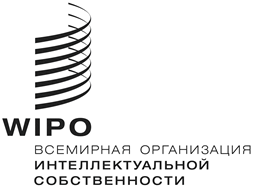 R  CDIP/30/11  CDIP/30/11  CDIP/30/11ОРИГИНАЛ: АНГЛИЙСКИЙ  ОРИГИНАЛ: АНГЛИЙСКИЙ  ОРИГИНАЛ: АНГЛИЙСКИЙ    ДАТА: 1 марта 2023 года   ДАТА: 1 марта 2023 года   ДАТА: 1 марта 2023 года Выявленный риск Меры по снижению рисковРиск 1. Постоянное сотрудничество с национальными органами власти и координаторами является важнейшим условием, определяющим уровень поддержки со стороны пилотных стран, а также бесперебойное проведение мероприятий и своевременную реализацию проекта.Риск 2.Условия в той или иной пилотной стране могут мешать реализации проекта.Стратегия снижения рисков:Руководитель проекта регулярно общалась в национальными координаторами и старалась поддержать их вовлеченность в реализацию мероприятий.Стратегия снижения рисков:Реализация онлайн-мероприятий и активизация коммуникаций.